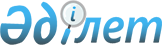 О внесении изменений в решение Атырауского областного маслихата от 
8 декабря 2006 года № 337-III "Об утверждении Правил создания, содержания и охраны зеленых насаждений в населенных пунктах Атырауской области"
					
			Утративший силу
			
			
		
					Решение Атырауского областного маслихата от 12 декабря 2007 года
№ 48-IV. Зарегистрировано Департаментом юстиции Атырауской области 15 января 2008 года за № 2503. Утратило силу - на основании письма Атырауского областного маслихата от 01 апреля 2014 года № 152/959      Сноска. Утратило силу - на основании письма Атырауского областного маслихата от 01.04.2014 № 152/959.



      В соответствии со ст. 6 Закона Республики Казахстан от 23 января 2001 года № 148 "О местном государственном управлении в Республике Казахстан" Атырауский областной маслихат ІV созыва на очередной ІІІ сессии решил:



      1. Внести следующее изменение в решение Атырауского областного маслихата от 8 декабря 2006 года № 337-ІІІ "Об утверждении Правил создания, содержания и охраны зеленых насаждений в населенных пунктах Атырауской области" (зарегистрировано в Департаменте юстиции Атырауской области 15 января 2007 года № 2480, опубликовано в газете "Прикаспийская коммуна" 25 января 2007 года N 10, (внесены изменения решением областного маслихата от 18 мая 2007 года № 442-ІІІ, зарегистрировано в Департаменте юстиции Атырауской области 20 июня 2007 года № 2493, опубликовано в газете "Прикаспийская коммуна" 28 июня 2007 года № 74)):

      В Правилах создания, содержания и охраны зеленых насаждений в населенных пунктах Атырауской области, утвержденных данным решением:

      Пункт 9 исключить.



      2. Данное решение вступает в силу со дня государственной регистрации и вводится в действие по истечении десяти календарных дней со дня первого официального опубликования.      Председатель ІІІ сессии 

      областного маслихата      Секретарь маслихата
					© 2012. РГП на ПХВ «Институт законодательства и правовой информации Республики Казахстан» Министерства юстиции Республики Казахстан
				